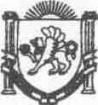 Республика КрымНижнегорский районАдминистрацияЧкаловского сельского поселенияПОСТАНОВЛЕНИЕ№7/131.01.2018г.                                                                                                      с.Чкалово О внесении изменения в постановление №3-а от 30.01.2015г.«Об утверждении административного регламента поисполнению муниципальной функции «Обеспечениерассмотрения письменных и устных обращений граждан,осуществление контроля за организацией и соблюдениемустановленного порядка работы с обращениями граждан»         В целях обеспечения своевременного и надлежащего рассмотрения письмен-ных и устных обращений граждан, осуществления контроля за организацией и соблюдением установленного порядка работы с обращениями граждан, в соответствии с Федеральным законом "О внесении изменений в Федеральный закон «О порядке рассмотрения обращений граждан Российской Федерации» от 27.11.2017 N 355-ФЗ, администрация Чкаловского сельского поселенияПОСТАНОВЛЯЕТ:Внести  в постановление администрации Чкаловского сельского поселения «Об утверждении административного регламента по исполнению муниципальной функции «Обеспечение рассмотрения письменных и устных обращений граждан, осуществление контроля за организацией и соблюдением установленного порядка работы с обращениями граждан»  от 30.01.2015г. №30-а следующие  изменения:Дополнить постановление пунктом 15.18 следующей редакции:«15.18. Обращение, поступившее  в форме электронного документа.15.18.1. Обращение, поступившее  в форме электронного документа, подлежит рассмотрению в порядке, установленном настоящим Федеральным законом. В обращении гражданин в обязательном порядке указывает свои фамилию, имя, отчество (последнее - при наличии), адрес электронной почты, по которому должны быть направлены ответ, уведомление о переадресации обращения. Гражданин вправе приложить к такому обращению необходимые документы и материалы в электронной форме.15.18.2. Ответ на обращение направляется в форме электронного документа по адресу электронной почты, указанному в обращении,   в форме электронного документа, и в письменной форме по почтовому адресу, указанному в обращении, поступившем в государственный орган, орган местного самоуправления или должностному лицу в письменной форме. Кроме того, на поступившее  обращение, содержащее предложение, заявление или жалобу, которые затрагивают интересы неопределенного круга лиц, в частности на обращение, в котором обжалуется судебное решение, вынесенное в отношении неопределенного круга лиц, ответ, в том числе с разъяснением порядка обжалования судебного решения, может быть размещен с соблюдением требований части 2 статьи 6 настоящего Федерального закона на Чкаловского сельского поселения в информационно-телекоммуникационной сети "Интернет".15.18.3. В случае, если текст письменного обращения не позволяет определить суть предложения, заявления или жалобы, ответ на обращение не дается и оно не подлежит направлению на рассмотрение должностному лицу в соответствии с его компетенцией, о чем в течение семи дней со дня регистрации обращения сообщается гражданину, направившему обращение.15.18.4. В случае. поступления   письменного обращения, содержащего вопрос, ответ на который размещен   на официальном сайте  сельского поселения в информационно-телекоммуникационной сети "Интернет", гражданину, направившему обращение, в течение семи дней со дня регистрации обращения сообщается электронный адрес официального сайта в информационно-телекоммуникационной сети "Интернет", на котором размещен ответ на вопрос, поставленный в обращении, при этом обращение, содержащее обжалование судебного решения, не возвращается.».    2. Обнародовать постановление на информационном стенде Чкаловского сельского совета расположенного по адресу: 297112, Республика Крым, Нижнегорский р-н, с.Чкалово, ул.Центральная, 54-а  и на официальном сайте Чкаловского сельского поселения.   3. Контроль за исполнением настоящего постановления оставляю за собой.Председатель Чкаловского сельского совета-Глава администрации Чкаловского сельского поселения                                                                                                                        М.Б.Халицкая